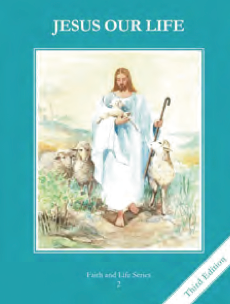 Teacher’s Manual: pp. 225-235Materials: Bible –Easter Sunday Night John 20:19-23The steps to a good confession include examining your conscience, being sorry and deciding not to sin again, receiving the sacrament and doing penance.The five steps to a good confession are: 1. Examine your conscience.2. Be sorry for your sins.3. Decide not to sin again.4. Confess your sins to a priest. 5.  Do the assigned penance.  L1, L2, L3, L4The three effects of the Sacrament of Penance are: 1. Sins are forgiven.2. Grace is restored to the soul.3. Strength is given to be a good Christian. L4 Act out going to confession pointing out the steps and practicing the formulaIllustrate the 5 steps to a good ConfessionCut apart activity page and put steps in the proper orderMake signs to hang up advertising the sacrament and telling of the effects of the SacramentView clip of Brother Francis of the steps https://www.youtube.com/watch?v=eQTcUAWzF_U Pray an Examination of Conscience and ask Jesus to forgive you for any sins you have committed.  